Publicado en España el 04/09/2017 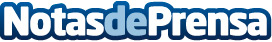 Última tendencia: bodas rurales para millennials, por Tejera NegraAldea Tejera Negra ha querido hacer un informe acerca de dos tendencias que se fusionan en la temporada 2017/2018: las bodas rurales y los millennials. Cualquiera que se considere un/a verdadero/a millennial y que quiera planificar una boda rural, encontrará todas las tendencias relativas a estas dos tendencias
Datos de contacto:Isabel606365202Nota de prensa publicada en: https://www.notasdeprensa.es/ultima-tendencia-bodas-rurales-para_1 Categorias: Interiorismo Gastronomía Sociedad Celebraciones http://www.notasdeprensa.es